10月19日 微信讲座 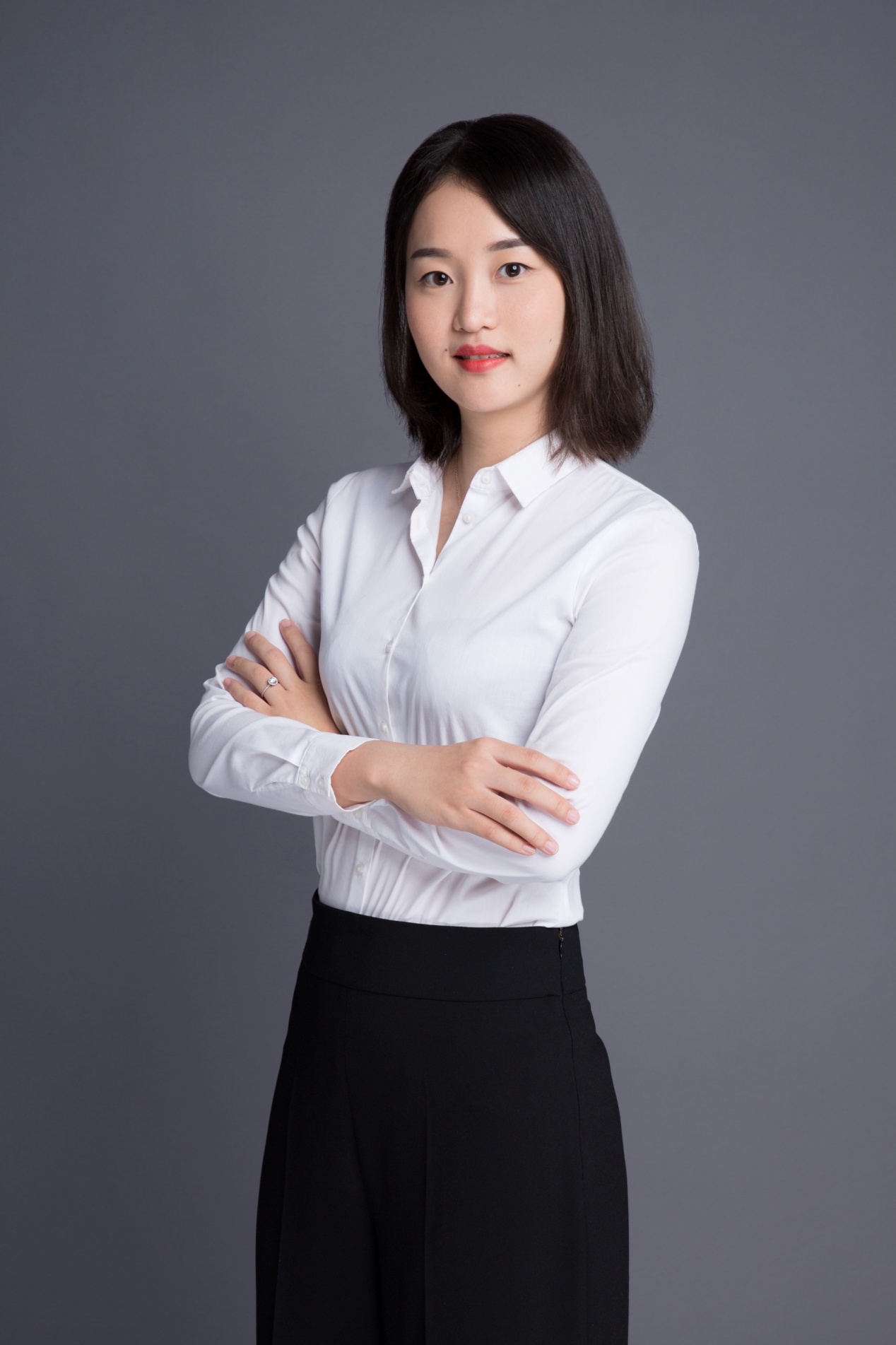 主题：美研留学专业指导-统计/数据科学/商业分析简介：美国留学专家，英国留学归国，丰富的海外生活求学经历，对美国留学以及各专业情况全面了解，留学方案制定针对性强，实时掌控美国留学资讯，致力于帮助每一位留学生实现海外求学梦。内容：1.  美国大学统计专业申请到底有多难?2.  美国Top学校的统计硕士专业解读3. 美研统计专业需要准备哪些材料？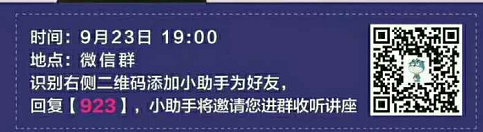 二维码换成我们的小助手，回复1019美研